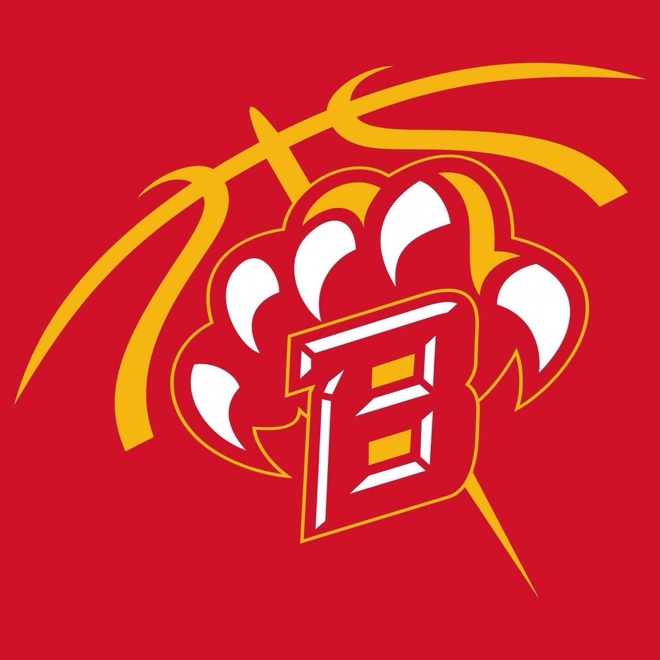 October 2022
Market Your Business While Supporting Our Boys Basketball Program This Season.Dear Future Sponsor’s:Bridgeport High School (Home of the Bearcats) The Season starts in December for us and were looking to raise money for a charter bus to help transfer the teams to several designation this season. We have the opportunity to go play in several big games in Lansing, Detroit & FT. Wayne Indiana. It would be nice if we could travel in a better bus than a school bus. If you are interested in supporting the Bridgeport Bearcats Basketball Program, we would greatly appreciate your company support. We’re looking at trying to raise about $5000 dollars to help cover these expenses for the team. So, if you and your company would like to be a part of our sponsorship, we would love to have you all.Please consider being an Official Sponsor of the 2022-2023 Bridgeport Bearcats Boys Basketball Program. By becoming a sponsor of our program, you are enabling many fine young athletes to participate in a team sport that emphasizes integrity, teamwork and respect for coaches, teammates and opponents. By sponsoring the program, your company name will be on our 2022-2023 Official Boys Basketball team shooting shirts and on our school score table during the home games this season. Thanks, you for your generous support of the 2022-2023 Bridgeport Bearcats High School Boys Basketball Program. Sincerely, Kevin Marshall Sr.
Bridgeport High School Head Coach, Boys Varsity Basketball (989) 443-0353marshallk@gobearcats.netMail to 4691 Bearcat Blvd Bridgeport MI. 48722 BHS Boys Basketball Attn: Coach Kevin Marshall